25.06.2020Witajcie w kolejnym dniu wspólnych zabaw!!!!!Na dobry początek jak zwykle - muzyczna rozgrzewkahttps://www.youtube.com/watch?v=30BVfTvlsrE1. Rozwiązywanie zagadekZagadka nr 1Rodzic pokazuje dziecku częściowo zakryty obrazek zjeżdżalni. Dziecko próbuje odgadnąć, co jest ukryte na obrazku. Jeżeli nie potrafi, rodzic odkrywa obrazek po kawałku, pytając za każdym razem: Co to jest? Po odgadnięciu przez dziecko rodzic odsłania cały obrazek, a dziecko razem z nim dzieli jego nazwę rytmicznie (na sylaby), klaszcząc przy tym.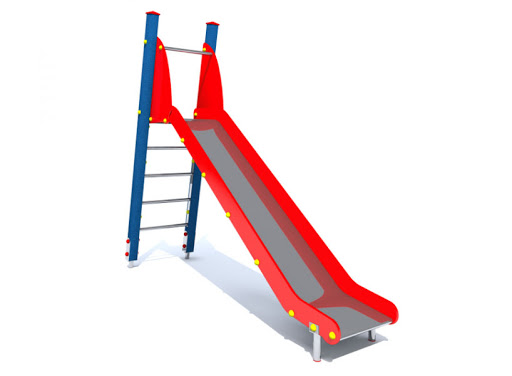 Zagadka nr 2Dziecko rozwiązuje zagadkę ruchową.Rodzic naśladuje jazdę na rowerze – trzyma sztywno kierownicę, unosi wysoko kolana i naśladuje pedałowanie. Zadaniem dziecka jest odgadnięcie, na jakim pojeździe rodzic naśladuje jazdę. Potem dzieci za rodzicem też naśladują jazdę na rowerze.Zagadka nr 3Rodzic mówi zagadkę, a dziecko podaje jej rozwiązanie.Ciągle skacze, podskakuje, czasem turla się.Z nią zabawa doskonała – każdy o tym wie.Po rozwiązaniu zagadki dzieci określają, jak można się bawić piłką na podwórku. Wyjaśniają też, dlaczego nie powinno się tego robić w domu.A oto jeszcze inne zagadki- posłuchajcie. https://www.youtube.com/watch?v=RlAitagyaAwUdało się Wam rozwiązać  - BRAWO!!!!2. Oto jak wygląda ulubiony plac zabaw Świnki Peppyhttps://www.youtube.com/watch?v=RN5ZKmj60rc3. Spróbujcie wykonać poniższe zadanie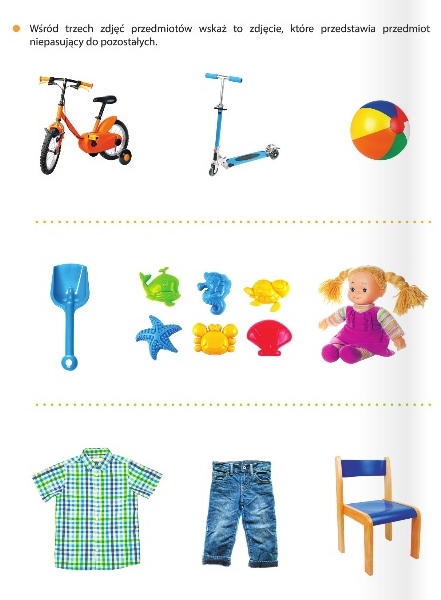 4. Zapraszam do ćwiczeń gimnastycznych z nietypowym przyborem- rolką po papierzev „Żonglerka” – dzieci w siadzie skulnym podpartym lub leżeniu tyłem, stopami obejmują rolkę, wznoszą nogi nad podłogę i obracają rolkę stopami;v „Po drabinie” – dzieci w leżeniu tyłem – toczą rolkę stopami po ścianie, nogi w kolanach zgięte;v  „Wałkujemy” – dzieci siadają na piętach trzymają      z przodu pod rozłożonymi dłońmi rolki tocząc je        w przód i w tył na zmianę lewą i prawą oraz obiema dłońmi;v  „Leniuszek” – dzieci w leżeniu tyłem, mają ugięte nogi w kolanach, dłonie położone wzdłuż tułowia – wzniesienie bioder na kilka sekund i przełożenie rolki pod sobą, a następnie powrót do pozycji wyjściowej;v  „Ćwiczenie szyi” – dzieci chodzą w zmiennym tempie wg. poleceń rodzica, po pokoju  z rurką włożoną pod brodą;v  „Kalejdoskop” –  dzieci leżą na brzuchu i unosząc tułów do góry patrzą przez lunetę, raz prawym, raz lewym okiem;Do zobaczenia -  jutro!!!!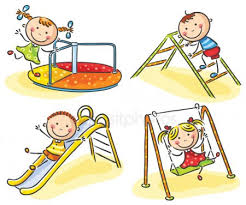 